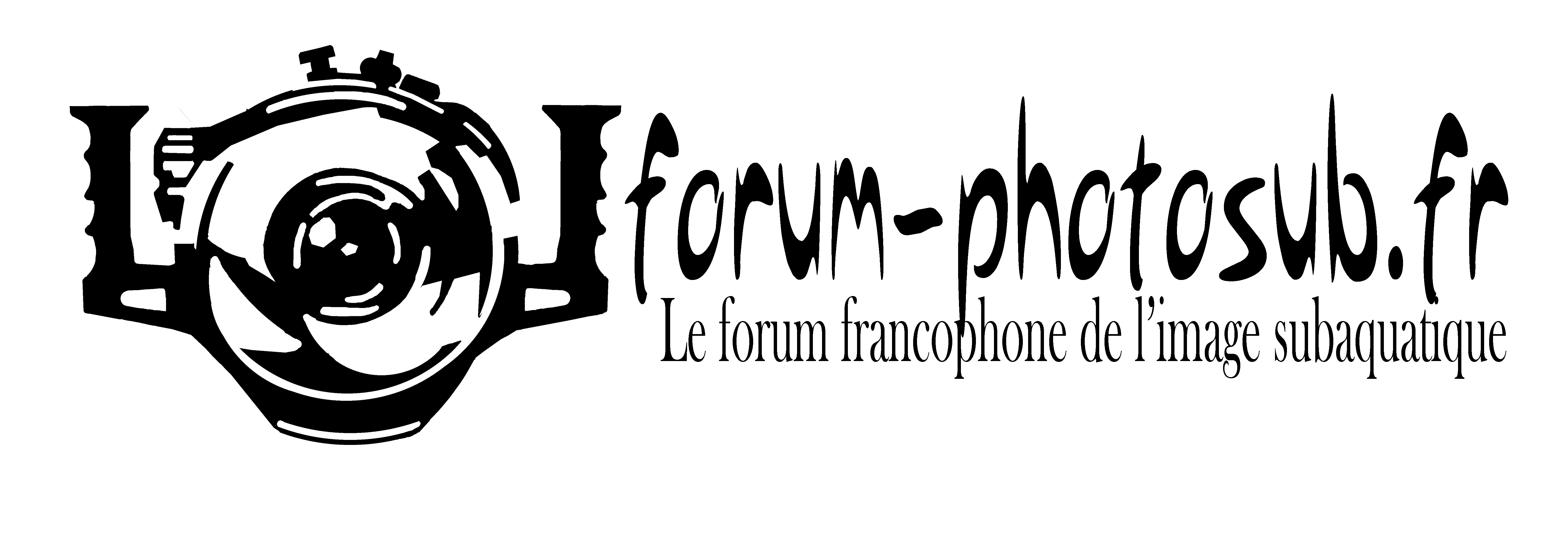 Bon de commande calendrier 2019	http://forum-photosub.fr☐ Payement par chèque ☐ Paypal  reglement@forum-photosub.fr  Si vous payez avec Paypal, cliquez sur : "Envoi d'argent entre proches" Nom :Prénom :Adresse :CP VilleTel :Mail :	Total €	€Règlement à l’ordre de forum-photosub.frCommande à adresser à : forum-photosub.fr / Thierry Rolland4, rue des Mouches 68420 Gueberschwihr	Merci de participer à la vie du forumCalendrier 2019Nombre Prix unitaire €Port € Total €15ComprisDon : participation aux frais d'hébergement du forum€